Affidavit in SupportOf Written Verification From A Qualified Third PartyUnder the Pains and Penalties of Perjury, I ________________________________________________, swear and affirm that the incident {name of third party who wrote letter} ________________________________________________ described in the letter titled “ Qualified Third Party Letter in Support of Tenant’s Lock Change Request” dated {date of third party’s letter} ____________________is true and correct.Signed under the pains and penalties of perjury,Dated this ________________ day of ________________________, the year 20__.PAGE 2Do not provide this second sheet to the landlord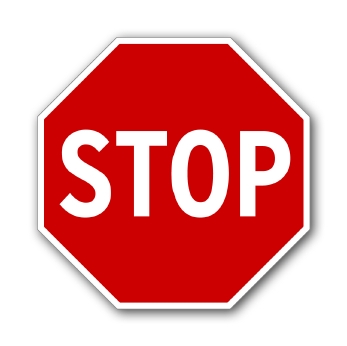 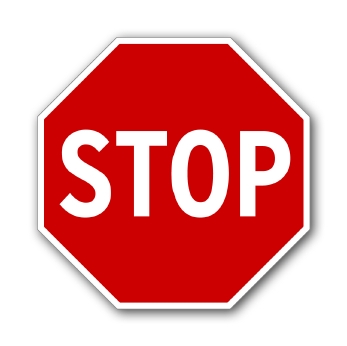 You do not have to give details of the incident.  The only requirement is:that any adult victim who has the capacity to do so, provide a statement, under the penalty of perjury, that the incident described in the third-party verification is true and correct. Although the landlord must keep this information confidential, it is unnecessary and potentially harmful to the victim to provide more details than required. 